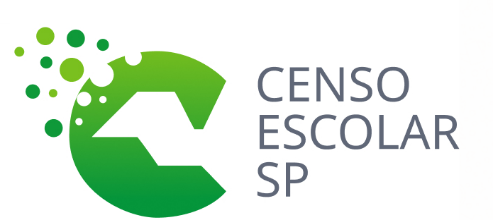 Comunicado 005/2022 - CITEM/DEINF, de 14 de março de 2022.Encontro Estadual do Censo EscolarPeríodo de Retificação Situação do Aluno - 2ª Etapa do Censo Escolar de 2021. Público-alvo:       Diretor do CIE – Centro de Informação Educacional e Gestão da Rede Escolar;        Técnico responsável pelo Censo Escolar na Diretoria de Ensino.Data e horário: 22/03 das 10h às 18h. 23/03 das 09h às 18h. Local:  Palácio das Artes de Praia Grande - Avenida Presidente Costa E Silva 1600, Praia Grande, CEP:11700-007.

Informamos que a despesa da diária, cujos valores foram estabelecidos conforme DECRETO Nº 6.907, DE 21 DE JULHO DE 2009. é ordenada por meio do recurso do Convênio do Censo Escolar nº 914155/2021, e o transporte será custeado pela Diretoria de Ensino. Os servidores convocados que não utilizarem carro oficial fazem jus ao reembolso de transporte, conforme Portaria COFI 001/2012.Solicitamos que os indicados das diretorias de ensino, preencham a ficha de inscrição do link abaixo. O prazo para finalização de inscrição, será impreterivelmente até o dia 16/03/22 às 12:00 horas.Clique no link abaixo.Ficha de InscriçãoEm caso de dúvidas relacionada ao comunicado, solicitamos a gentileza de entrar em contato com Felipe Alves do Nascimento Silva ou Sandro Rodolfo Mignela – Departamento de Informação e Monitoramento – por meio do telefone (11) 3351 – 0000 Ramal 6297 ou 6290.A portaria de convocação será publicada em Diário Oficial nos próximos dias.Qualquer dúvida estamos à disposição. Atenciosamente,DEINF - Departamento de Informação e MonitoramentoCITEM - Coordenadoria de Informação, Tecnologia Evidências e MatrículaSEDUC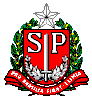   Secretaria de Estado da EducaçãoCITEM – Coordenadoria de Informação, Evidência, Tecnologia e MatrículaDEINF – Departamento de Informação e MonitoramentoCGAB – Centro de Governo Aberto